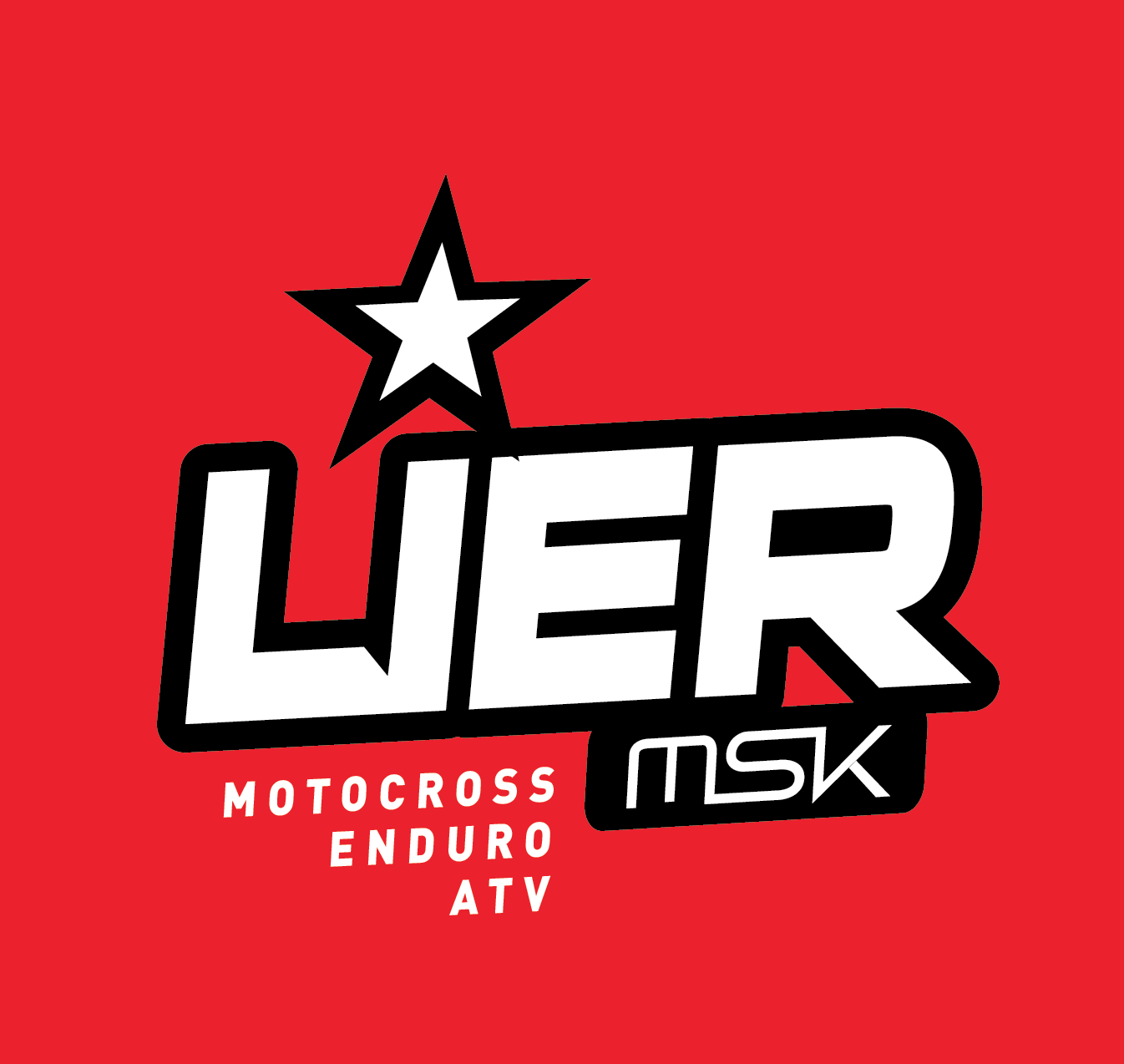 Lier MotorsportklubbSTYREMØTE NR 5. 2018Tid:	5/6 2018 kl 17:00Sted:		KlubbhusetDeltagere fra styret:	Christian Rohde Daniel Rigander Rita Jonassen John-Are Forsland Espen Iverssen
Forfall:	                   	Kristin Skjølaas Rolf HoffMøteplan: Alla møter starter kl 17:009/1			Styremøte/Arbeidsmøte 5/2			Styremøte15/2			Årsmøte6/3			Styremøte3/4 			Styremøte/Arbeidsmøte8/5			Styremøte5/6			Styremøte/Arbeidsmøte7/8			Styremøte4/9			Styremøte/Arbeidsmøte2/10			Styremøte6/11			Styremøte/Arbeidsmøte4/12			Styremøte
Sakliste:Vedtakssaker:V13.18		Valg av ordstyrer for dagens möte. V14.18	Gjennomgang og godkjenning av forrige møtereferat.V15.18               Godkjenne regnskapOrienteringssaker: O18.18	Utleie av banenO19.18	LånesykklerO20.18	KlubbgenserO21.18	Oppmerking av banenO22.18	Medlemmer til bane gruppen 023.18	Innfør NM i septemberArbeidsmøteA03.18	BanekomiteA04.18	Arrangementskomite/sportA05.18	KioskA06.18	Byggnadskomite           Referat vedtakssaker:Referat orienteringssaker:

Daniel Rigander							Christian RohdeSak nr.BeskrivelseVedtaksdato Alle vedtakAsvarFrist
StatusV13.18	Valg av ordstyrer for dagens møteDagens ordstyrer blev RitaV14.18Gjennomgang av forrige møterereferatDet blev ikke skrevet referat ved forrige møte.V15.18	Godkjenne regnskapI Kristins fravær blev ikke regnskapet gjennomgodt .Sak nr.BeskrivelseDatoAnsvarFrist
StatusO18.18Utleie av banenVi har fått in flere henvendelser fra forskjellige aktører ang utleie av banen til ulike treningssamlinger. Christian mener at vi fint kan leie ut banen noen lørdager så lenge det er åpent for alle og at medlemmer har førtur. Styret står bak dette men det krever førberedelser der både Banegruppa og Kiosk må involveres. Pris før leie må vi diskutere videre.O19.18LånesykklerVi har fra før en crf50, crf110 og en ttr50. Sportskomiteen ønsker å bytte ut ttr50 mot en pv50. Dette står styret bak.O20.18KlubbgenserVi har fått tilbud fra AGM på klubbgenser med navn og nr. Pris med AGM reklame 350kr og uten AGM reklame 450kr. Vi har bedt om tilbud fra Star Motor men har ikke fått noen respons så vi velger at gå før AGM sitt tilbud. Dette står styret bak.O21.18Oppmerking av banenChristian skal se om det går an at ordne et skilt som ser ut som en klokke så at det skal vare lettere å se tidsindelingen av den store banen.O22.18Medlemmer til banegruppaNoen foreldre med maskinførerbevis ønsker å bidra med banebanen. De ønsker et møte med banegruppa før å legge en plan. Vi skal snakke med Espen sån att de kan komme i kontakt med varandre før å gå igjennom vad som skal gjøres og vad de må tenke på i henhold til regler rundt banen.O22.18Innfør NM i septemberVi trenger å trykke reklameplansjer. Vi skal ev få tak i gensere til funksjonerer. Rita og Christian skal få in tilbud på 200st gensere så ser vi vad kostnaden blir.A03.18BanegruppaTrenger ny skålharv. Vi har 2st gamle som begynner å bli slitt så vi trener en ny. Banegruppa jobber med ferdigstilling av vanningsanlegg og ferdigstilling av banen innfør NM. Planerer aktivitetsledermøte til høsten.A04.18Sport/arrangement Har ordnet 2st til som skal hjelpe i sekretariatet under NM. Skal ordne prøvekjøring før barn den 20/6. Trenger penger til brakke/cont før lagring av lånesykler og kjøreutstyr.A05.18KioskRapporterer at det meste går bra i den daglige driften men føler at de trenger mer hjelp ved større arrangement . A06.18ByggJobber på. Følger det som blev skrevet i handlingsplanen før 2018. Maling av klubbhust blir utsatt til2019.Skal bygge rekkverk på taket til speaker bua innen NM i september.